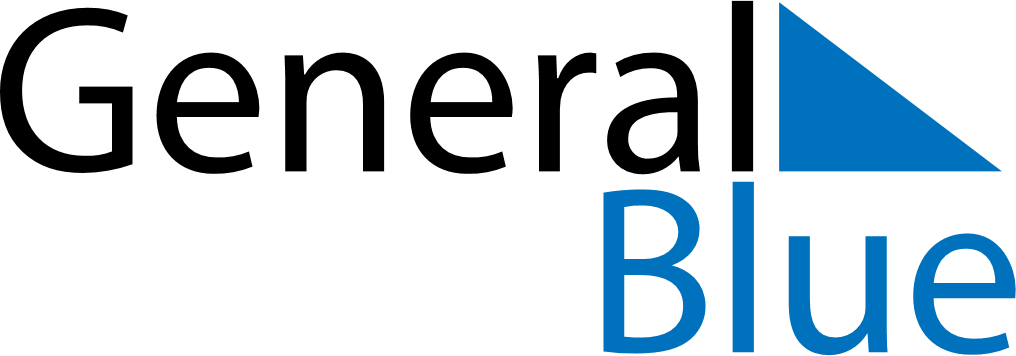 July 2024July 2024July 2024July 2024July 2024July 2024Soldotna, Alaska, United StatesSoldotna, Alaska, United StatesSoldotna, Alaska, United StatesSoldotna, Alaska, United StatesSoldotna, Alaska, United StatesSoldotna, Alaska, United StatesSunday Monday Tuesday Wednesday Thursday Friday Saturday 1 2 3 4 5 6 Sunrise: 4:41 AM Sunset: 11:35 PM Daylight: 18 hours and 53 minutes. Sunrise: 4:42 AM Sunset: 11:34 PM Daylight: 18 hours and 51 minutes. Sunrise: 4:43 AM Sunset: 11:33 PM Daylight: 18 hours and 49 minutes. Sunrise: 4:44 AM Sunset: 11:32 PM Daylight: 18 hours and 47 minutes. Sunrise: 4:46 AM Sunset: 11:31 PM Daylight: 18 hours and 45 minutes. Sunrise: 4:47 AM Sunset: 11:30 PM Daylight: 18 hours and 42 minutes. 7 8 9 10 11 12 13 Sunrise: 4:49 AM Sunset: 11:29 PM Daylight: 18 hours and 39 minutes. Sunrise: 4:50 AM Sunset: 11:27 PM Daylight: 18 hours and 36 minutes. Sunrise: 4:52 AM Sunset: 11:26 PM Daylight: 18 hours and 33 minutes. Sunrise: 4:54 AM Sunset: 11:24 PM Daylight: 18 hours and 30 minutes. Sunrise: 4:56 AM Sunset: 11:23 PM Daylight: 18 hours and 27 minutes. Sunrise: 4:57 AM Sunset: 11:21 PM Daylight: 18 hours and 23 minutes. Sunrise: 4:59 AM Sunset: 11:20 PM Daylight: 18 hours and 20 minutes. 14 15 16 17 18 19 20 Sunrise: 5:01 AM Sunset: 11:18 PM Daylight: 18 hours and 16 minutes. Sunrise: 5:03 AM Sunset: 11:16 PM Daylight: 18 hours and 12 minutes. Sunrise: 5:05 AM Sunset: 11:14 PM Daylight: 18 hours and 9 minutes. Sunrise: 5:07 AM Sunset: 11:12 PM Daylight: 18 hours and 5 minutes. Sunrise: 5:09 AM Sunset: 11:11 PM Daylight: 18 hours and 1 minute. Sunrise: 5:12 AM Sunset: 11:09 PM Daylight: 17 hours and 56 minutes. Sunrise: 5:14 AM Sunset: 11:06 PM Daylight: 17 hours and 52 minutes. 21 22 23 24 25 26 27 Sunrise: 5:16 AM Sunset: 11:04 PM Daylight: 17 hours and 48 minutes. Sunrise: 5:18 AM Sunset: 11:02 PM Daylight: 17 hours and 43 minutes. Sunrise: 5:21 AM Sunset: 11:00 PM Daylight: 17 hours and 39 minutes. Sunrise: 5:23 AM Sunset: 10:58 PM Daylight: 17 hours and 34 minutes. Sunrise: 5:25 AM Sunset: 10:55 PM Daylight: 17 hours and 30 minutes. Sunrise: 5:27 AM Sunset: 10:53 PM Daylight: 17 hours and 25 minutes. Sunrise: 5:30 AM Sunset: 10:51 PM Daylight: 17 hours and 21 minutes. 28 29 30 31 Sunrise: 5:32 AM Sunset: 10:48 PM Daylight: 17 hours and 16 minutes. Sunrise: 5:35 AM Sunset: 10:46 PM Daylight: 17 hours and 11 minutes. Sunrise: 5:37 AM Sunset: 10:43 PM Daylight: 17 hours and 6 minutes. Sunrise: 5:39 AM Sunset: 10:41 PM Daylight: 17 hours and 1 minute. 